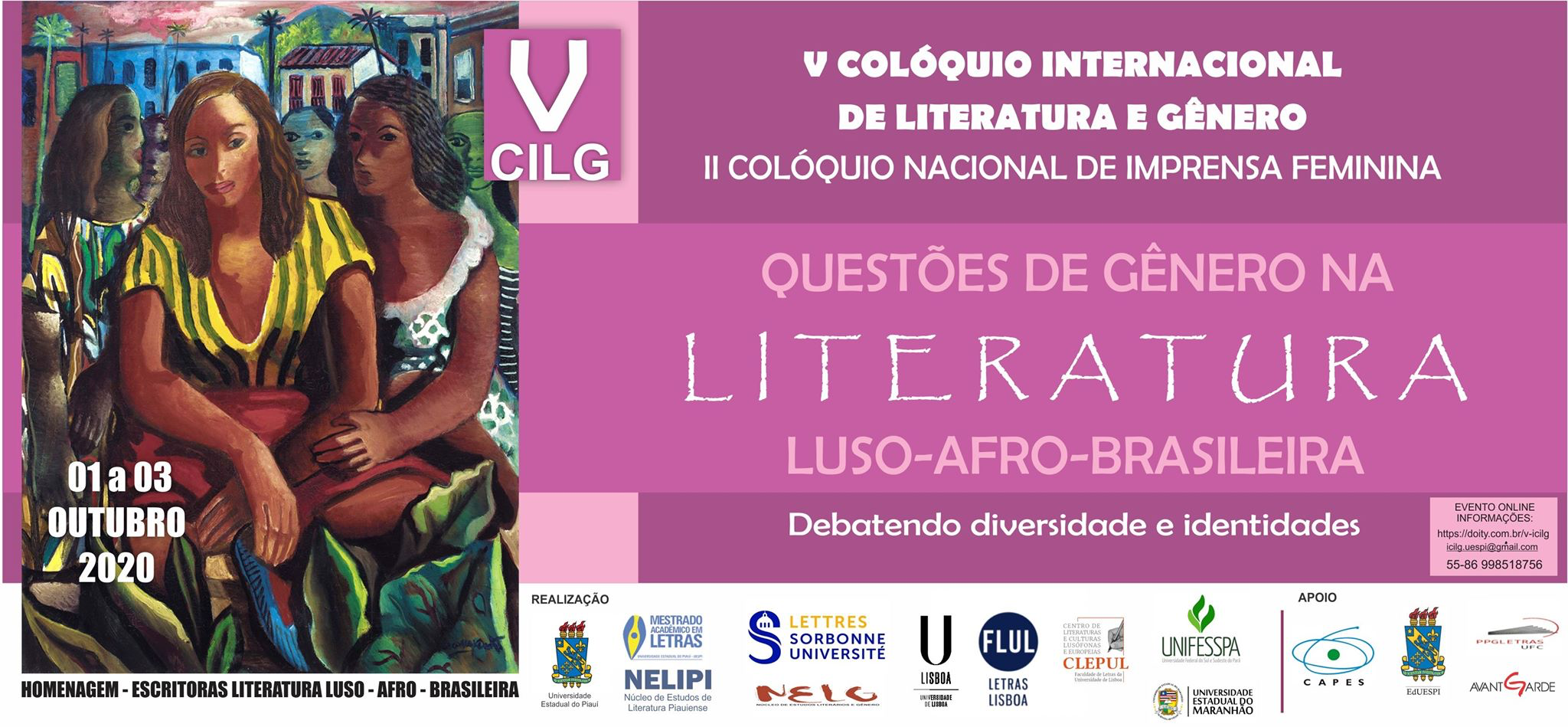 CIRCULARV COLÓQUIO INTERNACIONAL DE LITERATURA E GÊNERO  II COLÓQUIO NACIONAL DE IMPRENSA   FEMININA: QUESTÕES DE GÊNERO NA LITERATURA LUSO –AFRO- BRASILEIRA : Debatendo diversidade e identidadesHOMENAGEM ÀS ESCRITORAS LITERATURA LUSO –AFRO- BRASILEIRA01, 02 E 03 DE OUTUBRO DE 2020Os Colóquios em questão acontecerão na modalidade on-line, nos dias 01, 02 e 03 de outubro de 2020, cujo propósito é estabelecer um diálogo entre os saberes regionais, nacionais e internacionais através da investigação científica e da interdisciplinaridade com as áreas afins, além de promover um debate, sob a ótica da pluralidade, do respeito às diferenças, no que tange as relações entre literatura e questões de gênero. Almeja-se, então, a troca de experiências através da transmissão de conhecimentos e de conteúdos nas áreas de literatura, história, cultura, gênero, como também a divulgação de nomes de escritoras que circulam em periódicos brasileiros, luso afro-brasileiro e latino-americano.A proposta é uma iniciativa do grupo de pesquisa centrado nos estudos de Literatura e gênero, vinculado ao Mestrado em Letras da UESPI, e voltado para a divulgação da produção científica sobre A Mulher na Literatura, junto à comunidade acadêmica desta IES, de outras instituições de ensino superior de outros Estados e de docentes e discentes do Ensino Básico. Por se tratar de um evento de âmbito Internacional e pela sua contribuição aos estudos de gênero, o V COLÓQUIO INTERNACIONAL DE LITERATURA E GÊNERO II COLÓQUIO NACIONAL DE IMPRENSA  FEMININA, cria novas perspectivas para o Mestrado em Letras da UESPI (Literatura, Memória e Cultura). O evento propõe,  sobretudo, o intercâmbio do diálogo científico, pedagógico e cultural entre a comunidade acadêmica, professores e pesquisadores de diferentes regiões do Brasil, e de outros países como Portugal, França, Moçambique, Argentina, Chile, dentre outros. Apesar da crise de saúde pública decorrente da pandemia causada pela COVID 19, que interrompeu a realização de eventos presenciais, manteremos a periodicidade do nosso evento sendo esta edição realizada no formato online. Para tanto, utilizaremos a plataforma DOITY, página: https://doity.com.br/ Vicilg, com algumas atividades transmitidas  também pelo GOOGLE MEET e FACEBOOK. Nesta edição, contamos com os apoios da CAPES, através da Universidade Federal do Ceará (UFC), pesquisadores do CLEPUL (Universidade de Lisboa) Pró-reitorias de Ensino, Pesquisa, Extensão, e Avan Guard Editora.Nesse sentido, a finalidade do evento é promover a discussão sobre a pesquisa, a extensão e o ensino nas áreas de Literatura, História, Cultura e Gênero, bem como o fomento e a divulgação da produção científica junto à comunidade acadêmica das IES, aos pesquisadores de outras instituições de Ensino Superior e aos docentes do Ensino Básico. DAS INSTITUIÇÕES PROMOTORASMestrado Acadêmico em Letras / UESPINELG - Núcleo de Literatura e GêneroNELIPI - Núcleo de Estudos Literários Piauiense CLEPUL – Centro de Literaturas e Culturas Lusófonas e EuropeiasEstudos Portugueses e Africanos CNPq- Univ. Federal do Sul e Sudeste do ParáLettres Sorbonne Université DA COMISSÃO ORGANIZADORAAlgemira de Macêdo  Mendes UESPI/UEMACoordenadora GeralAnnabela Rita(UL-FL-CLEPUL) Diógenes Buenos Aires de Carvalho (UESPI)Doluglas Rodrigues  de Sousa (UEMA)Fabio Mario da Silva (Univ. Federal do Sul e Sudeste do Pará/UL-FL-CLEPUL)Joselita Izabel de Jesus (UESPI)Maria Araújo da Silva (Sorbonne Université)Maria Suely de Oliveira Lopes (UESPI)Silvana Maria Pantoja do Santos (UESPI/UEMA)DA COMISSÃO CIENTÍFICAAldinida Medeiros (UNiv. Estadual do Piaui)Angela Laguardia (UL-FL-CLEPUL)Annabela Rita (UL-FL-CLEPUL)Antonio Augusto Nery (Univ. Federal do Paraná)Carlos Magno (Univ. Federal de Sergipe)Cecil Jeanine Albert Zinani (UCS)Christina Ramalho (Univ. Estadual de Sergipe)Debora Ricci (UL-Faculdade de Letras)Diógenes Buenos Aires de Carvalho (UESPI)Iara Barroca (Univ. Federal de Viçosa)Iêdo de Oliveira Paes (UFRPE)Isabel Moran Cabanas (Univ. Santiago de Compostela)Isabel Ponce de Leão (Univ. Fernando Pessoa/ UL-FL-CLEPUL)Luciana Borges (Univ. Federal de Catalão)Luciana de Ataíde (Univ. Federal do Sul e Sudeste do Pará)Luís Sobreira (Université de Lille)Luísa Paolinelli (Universidade da Madeira)Maria Araújo da Silva (Sorbonne Université)Maria Suely de Oliveira Lopes (UESPI)Mariagrazia Russo (UNINT - Università degli studi Internazionali di Roma)Orlando Luis Araujo- (Univ.Federal do Ceará)Rosa Fina (UL-FL-CLEPUL)Sandra Teixeira de Faria (Facultad de Filología / Universidade Complutense de Madrid)DA ESTRUTURA DO EVENTOCONFERÊNCIAS MESAS - REDONDASMESAS - PLENÁRIAS SIMPOSIOS COMUNICAÇÕES LIVRES DOS EIXOS TEMÁTICOS•	Relações de gênero na literatura lusófona;•	Literatura feminina afro-latina;•	Literatura e imprensa luso-afro-brasileira;•	Questões de gênero na literatura portuguesa;•	Questões de gênero na literatura brasileira;•	Questões de gênero nas literaturas ibéricas e decolonialismo;•	Questões de gênero nas literaturas africanas de língua portuguesa;•	Colonialidade e decolonialidade nas literaturas contemporâneas;•	A representação de gênero pela autoria masculina e pela autoria feminina;•	O corpo na literatura e nas artes contemporâneas;•	Gênero e literatura no discurso publicitário;•	Mulher e literatura no contexto de guerra;•	Literatura gênero e distopias; •	Literatura queer e as relações de gênero;•	O feminismo na literatura: entre afirmação, sugestão e crítica;•	Relações de gênero na literatura do mundo antigo;•	Corporeidades e resistências nas literaturas de autoria feminina;•	Literatura feminismo negro e questões de gênero; DOS SIMPÓSIOS APROVADOSPRESENÇA DAS MULHERES NA IMPRENSA: DOS PRIMÓRDIOS À ATUALIDADECoordenadoras:Cecil Jeanine Albert Zinani  (UCS)Cristina Löff Knapp (UFGRS/UCS)2 - DESEJO, CORPO E SEXUALIDADEAdriana Esther Suarez (Universidad Nacional de Cuyo – Argentina)Edson Santos SILVA (Unicentro)Orlando Luiz de Araújo (UFC)
3- CAROLINA MARIA DE JESUS E AS POTENCIALIDADE DAS LITERATURAS DECOLONIAISProfa. Dra. Marina Carvalho (UFAC)Profa. Dra. Raffaella Fernandez (UFRJ)4 - TRADUÇÃO, GÊNERO & RAÇA: QUESTÕES INTERDISCIPLINARESProfa. Dra. Andrea Cristiane Kahmann (UFPel) Prof. Dr. Dennys Silva-Reis (UFAC)  Profa. Dra. Norma Diana Hamilton (UnB)5-MULHERES DE LETRAS NA HISTÓRIA DA LITERATURA E DA IMPRENSAProfa. Dra. Keyle Sâmara F. Souza (SEDUC- CE)Profa. Dra. Monaliza Rios Silva (UFPE/UFAP)  6-LITERATURAS AFRICANAS DE AUTORIA FEMININA: ATIVISMO POLÍTICO E FEMINISMO LITERÁRIOProf. Dr. Sávio Roberto Fonseca de Freitas (UFPB) Profa. Dra. Vanessa Riambau (UFPB )7- SEXUALIDADES DISSIDENTES E NEGRITUDE NA LITERATURA LUSO-AFRO-BRASILEIRAProf. Dr. Anselmo Peres Alós (UFSM) Prof. Dr. Emerson da Cruz Inácio (USP) Prof.Dr.Rubenil da Silva Oliveira (UEMA/UFMA)8- MULHERES AUTORAS: LITERATURA E RELEITURAS DISRUPTIVAS DO PASSADOProfa. Dra. Natália Gonçalves de Souza Santos (UESPI)Profa. Dra. Letticia Batista Rodrigues Leite (UFPI)9-A PERSPECTIVA COMPARATISTA NA LITERATURA DE EXPRESSÃO PORTUGUESA CONTEMPORÂNEAProfa. Dra. Mônica Maria Feitosa Braga Gentil (UESPI)Profa. Dra. Maria Luísa de Castro Soares (UTAD-PT/CEL-UC)10 - NARRATIVAS DE MULHERES: ESPACIALIDADES E RECONSTRUÇÕES IDENTITÁRIAS DESCOLONIAISProfa. Dra. Alice Botelho Peixoto (PUC Minas) Profa. Dra. Helen Leonarda Abrantes (PUC Minas) Profa. Dra. Karina de Almeida Calado (SEE-PE) 11- O LUGAR DO CORPO FEMININO NOS ESPAÇOS DE (RE)AÇÃOProfa. Dra. Elisabete da Silva Barbosa (UNEB)Profa. Dra. Silvana Pantoja (UESPI/UEMA)12- LITERATURAS AFRICANAS E AFRO-BRASILEIRA EM CENÁRIO DE ENSINO REMOTOProfª Drª Rosilda Alves Bezerra (UEPB) Profª Drª Tânia Lima (UFRN )Profª Drª Maria Anória J. Oliveira (UNEB )13-QUESTÕES DE GÊNERO NA LITERATURA, ARTES E OUTROS CAMPOS DO SABERProf. Dr. Douglas De Sousa (UEMA) Profa. Dra. Ludmila Portela Gondim Braga (UnB/ UFMA )14- Comunicações Livres Profa.Dra Ana Patricia Frederico SilveiraProfa.Dra.  Jurema da Silva Araújo-(UERN)Profa.Dra.  Solange Moraes-(UEMA)DAS INSCRIÇÕES COM APRESENTAÇÃO DE TRABALHOSA submissão de propostas de comunicações individuais nos simpósios e sessões de comunicações livres poderá ser feita  na pagina: pagina:https://doity.com.br/ Vicilg .A data limite para envio será o dia 14/09/2020. Poderão inscrever-se no evento, alunos da área de letras e áreas afins de graduação que participam de PIBIC/PIBID,  de pós-graduação  e profissionais da área.OBS: Só serão aceitas submisssões de alunos da Graduação em co-autoria com orientadores.Os resumos deverão contemplar um dos eixos temáticos proposto pelo evento;As cartas de aceite serão encaminhadas até o dia 21/09/2020 por e-mail.PODERÃO SE INSCREVER COMO OUVINTES, ALUNOS DE GRADUAÇÃO, PÓS- GRADUAÇÃO, PROFISSIONAIS DA ÁREA DE LETRAS E ÁREAS AFINS.DOS VALORES DAS INSCRIÇÕES Alunos de pós-graduação com trabalho- R$ 40, 00Profissionais da área com trabalhos-- R$ 50, 00Alunos de graduação com trabalho- R$ 30, 00Participantes sem trabalhos -- R$ 20, 00DAS NORMAS DE ELABORAÇÃO DE RESUMOSNormas de Elaboração de Resumos das Comunicações para Alunos de Graduação Participantes de Projetos de Pesquisa de Iniciação Científica (Sessões de Comunicações)O resumo de proposta de comunicação para as Sessões de Comunicações deverá conter:a) Título;b) Nome do (s) autor(es), orientador (a,o) do projeto ,instituição de origem, CPF;c) Resumo com 150 a 200 palavras  d) Palavras-chave: 3 (três);e) Indicar o nome do simpósio para o qual o resumo será submetidoCada trabalho poderá ter até 2 (dois) autores e um orientador(a). Na submissão do resumo deverá constar o nome do(a) orientador(a) ou responsável. Para metres, doutores e pesquisadores não será obrigatória a co-autoria com orientador(a).Os resumos deverão ser enviados para os coordenadores dos simpósios do evento no endereço da página https://doity.com.br/v-icilg.DA PUBLICAÇÃO DOS TRABALHOS APRESENTADOS NOS ANAISOs textos para publicação nos anais devem obedecer às seguintes normas:Para os artigos completos oriundos de trabalhos apresentados em simpósios e sessões de comunicações livres: mínimo de 8 (sete) e máximo de 12 (doze) páginas.Resumo – a palavra RESUMO em caixa-alta, fonte 12, negrito e maiúscula, três linhas abaixo do(s) nome(s) do(s) autor(es), seguida de dois pontos. O texto-resumo deverá ser escrito com recuo de 3 centímetros de margem superior e esquerda e 2 centímetros, margens inferior e direita, espaço simples. O resumo deverá ter, no mínimo, 200 palavras e no máximo 300.Palavras-chave – alinhar com as mesmas margens. Corpo de texto 12. A expressão palavras-chave deverá estar em negrito, seguida de dois pontos. Máximo: 5 palavras-chave.Notas – devem aparecer ao pé da página, numeradas de acordo com a ordem de aparecimento. Corpo 10. – Ênfase ou destaque no corpo do texto – negrito. Palavras em língua estrangeira – itálico.Citações – até três linhas vêm entre aspas (sem itálico), no corpo do texto, seguidas das seguintes informações entre parênteses: sobrenome do autor, ano de publicação e página(s). Com mais de 3 linhas, vêm com recuo de 4 cm na margem esquerda, corpo menor (fonte 10), sem aspas, sem itálico e também seguidas do sobrenome do autor, ano de publicação e página(s). As citações em língua estrangeira devem vir em itálico e traduzidas em nota de rodapé. Em caso de dúvida, verificar Associação Brasileira de Normas e Técnicas – 2011.Referências – devem ser apenas aquelas referenciadas no texto. A palavra REFERÊNCIAS deve estar em negrito, sem adentramento, duas linhas antes da primeira entrada.TRABALHOS QUE NÃO ESTIVEREM DE ACORDO COM AS NORMAS NÃO SERÃO PUBLICADOS Entrega da versão final até 19 de Novembro  de 2020.Prazo para publicação dos Anais: até 31 de Janeiro de 2021.                                                             ALGEMIRA DE MACÊDO MENDES                                                                COORDENADORA GERAL DO EVENTO